МБДОУ «Большеигнатовский детский сад комбинированного вида»Развлечение для детей средней группы«Путешествие по русским народным сказкам»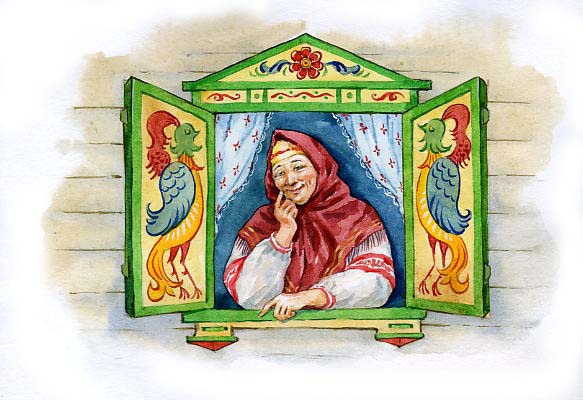 Подготовила  воспитатель: Кистанова А.В. Конспект развлечения «Путешествие по русским народным сказкам».Цель: Закрепление знаний детей о русских народных сказках.Задачи:учить узнавать сказку по иллюстрациям, загадкам;закрепить навыки детей пересказа сказок.закрепить названия русских народных сказок.развивать речевую и познавательную активность детей, умение сравнивать, обобщать, делать выводы и умозаключения;развивать мышление, воображение, зрительную память, наблюдательность.воспитывать интерес к русским народным сказкам.формировать навык сотрудничества, доброжелательности.Дети выстраиваются полукругом .Воспитатель:  Вы любите сказки?                     Много сказок знаете?                    Сейчас их повстречаете!Воспитатель: Посмотрите,  на книгу сказок. (Открывает книгу, в ней отсутствуют страницы вместо страниц загадки). Как вы думаете, куда пропали страницы из книги? (Ответы детей). Что бы вернуть страницы в книгу  нужно отгадать загадки. Готовы отгадывать загадки? (Ответы детей).Красна девица грустна,Ей не нравится весна.Ей на солнце тяжко,Слезы льет бедняжка.(Снегурочка)У Алёнушки - сестрицыУнесли братишку птицы.Высоко они летятДалеко они глядят(Гуси-лебеди)Посадил ее дед в полеЛето целое росла.Всей семьей ее тянулиОчень крупная была.(Репка)На сметане был мешенВ русской печке испечен.Повстречал в лесу зверейИ ушел от них скорей.(Колобок)Физминутка "Колобок"Жили-были семь ребятБелых маленьких козлят.Проник обманом серый в дом.Коза потом его нашла,Перехитрить его смогла.И всех детей своих спасла.(Козлята)Воспитатель: Молодцы! Вернули страницу в нашу книгу сказок. Ветер совсем стих и наш лучик не может перелететь в другие сказки. Поможем лучику, подуем дружно. (Проводится дыхательное упражнение «Ветерок»).Воспитатель показывает изображение предметов  из сказок. «Из какой сказки предмет».- Яйцо. (Курочка Ряба).
- Горошек. (Кот, петух и лиса).
- Скалочка. (Лисичка со скалочкой).
- Короб с пирожками. (Маша и медведь).
- Сладкий жёлтый корнеплод. (Репка).Воспитатель: Молодцы !Воспитатель: Лучик наш дальше за собой ведет. Идите по дорожке осторожно, друг за другом, что бы с пути не сбиться. (Дети проходят по следам нарисованным на дорожке). Посмотрите, чей это дом как вы думаете? (Ответы детей). Верно, это теремок. А кто в нем живет, мы сейчас вспомним. Проводится игра - хоровод «Теремок».Для игры выбираются «звери» - Мышка, Лягушка, Лисичка, Зайка, Медведь. Они стоят в стороне. Остальные дети, взявшись за руки, в кругу (теремок) .Дети идут по кругу и поют:- Стоит в поле теремок, теремок,Он не низок, не высок, не высок.Вот по полю, полю, Мышка бежит(Мышка бежит за кругом)У дверей остановилась и стучит:(Дети останавливаются)Мышка- Кто, кто в теремочке живет?Кто, кто в невысоком живет?(Мышка стучит, поет, вбегает в круг) .Игра продолжается. Дети идут по кругу, поют:- Стоит в поле теремок, теремок,Он не низок, не высок, не высок.Вот по полю, Лягушка бежит,(Лягушка прыгает за кругом)У дверей остановилась и стучит:(Дети останавливаются)Лягушка- Кто, кто в теремочке живет?Кто, кто в невысоком живет?(Лягушка стучит и поет)Мышка: Я Мышка-норушка, а ты кто?Лягушка :Я Лягушка-квакушка!Мышка: Иди ко мне жить!(Таким же образом входят в круг Лисичка и Зайка. Когда к теремку подходит Медведь и говорит: «Я – Мишка, всех «ловишка» – все звери разбегаются, а Медведь их ловит) .Воспитатель: Вот и подошло к концу наше путешествие по русским народным сказкам. Вам понравилось? Что больше всего вам понравилось в нашем путешествии? (Ответы детей). На память о нашем путешествии солнышко дарит вам памятные медальки.Сказки любят все на свете,Любят взрослые и дети.Учат нас, как надо жить,Чтобы всем вокруг дружить.Замесила бабушка не булку, не оладушки.Руки сцеплены в замок, круговые движения влево-вправоДоставала из печи не пирог, не калачиПовороты туловища влево - вправо, руки в стороныКак поставила на стол-Наклон вперед и руки вытянутьОн от бабушки ушел!Прыжки на местеКто же бегает без ног?Бег на местеНу, конечно, Колобок!Хлопки в ладоши